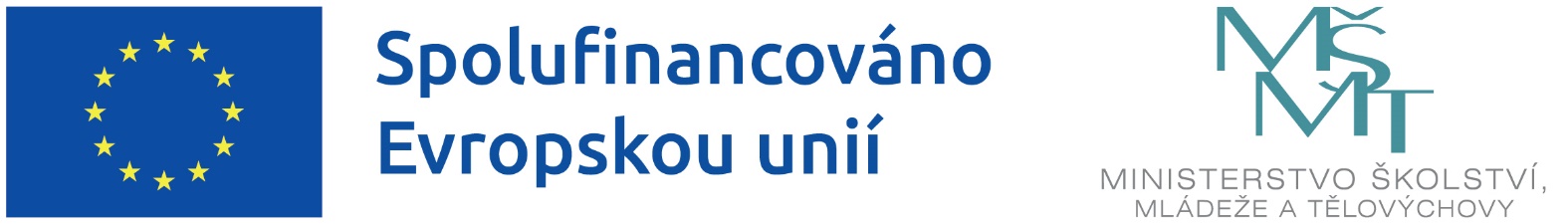 Mateřská škola Hrusice zahájila 1. srpna 2022 realizaci projektu MŠ Hrusice šablony OP JAK. Projekt je realizován v rámci Operačního programu Jan Amos Komenský, priorita Vzdělávání, cíl politiky Sociální Evropa, specifické cíle:Zvýšit kvalitu, inkluzivitu a účinnost systémů vzdělávání a odborné přípravy a jejich relevantnosti pro trh práce, mimo jiné i uznáváním výsledků neformálního a informálního učení, s cílem podpořit získávání klíčových kompetencí včetně podnikatelských a digitálních dovedností, a prosazováním zavádění duálních systémů odborné přípravy a učňovské přípravyProsazovat rovný přístup ke kvalitnímu a inkluzivnímu vzdělávání a odborné přípravě a jejich úspěšnému ukončení, a to zejména v případě znevýhodněných skupin, od předškolního vzdělávání a péče, přes všeobecné vzdělávání a odborné vzdělávání a přípravu až po terciární úroveň, jakož i vzdělávání a studium dospělých, včetně usnadnění vzdělávací mobility pro všechny a přístupnosti pro osoby se zdravotním postiženímV rámci projektu dojde k personálnímu posílení mateřské školy, vzdělávání pracovníků, odborným setkávání s rodiči a aktivitám inovativního vzdělávání. NA PROJEKT BYLA POSKYTNUTA FINANČNÍ PODPORA Z EVROPSKÉ UNIE